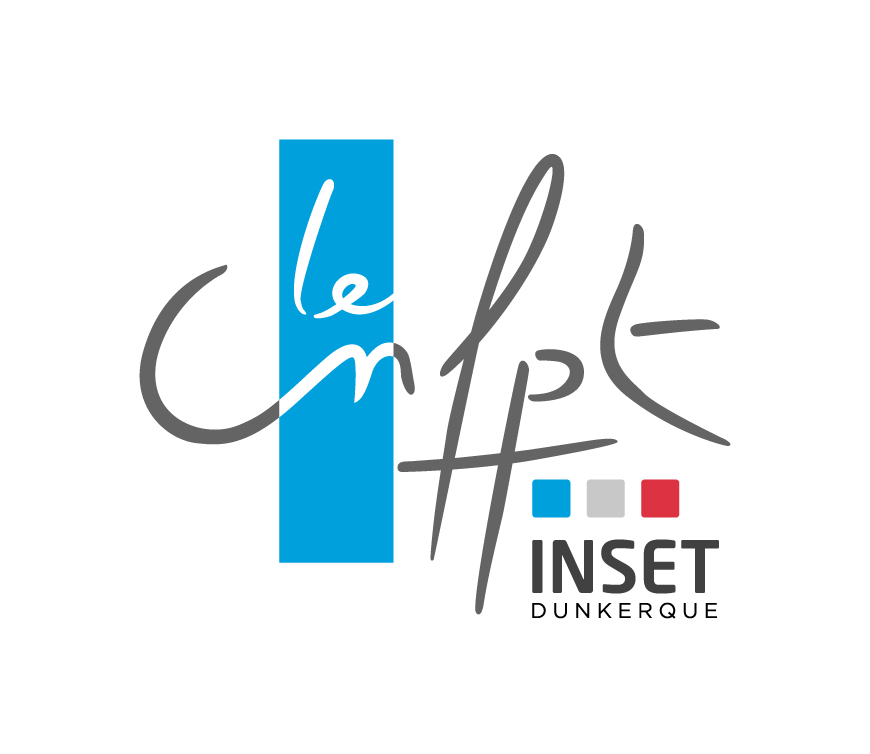 Rencontre territoriale de l’Economie sociale et solidaireLes coopérations économiques et le développement territorial : quel rôle pour les collectivités locales ?Code action : SXESOInscription en ligne Pour offrir aux collectivités et aux agents un service d’inscription aux actions du CNFPT efficient leur permettant d’organiser au mieux les départs en formation et d’en suivre la bonne réalisation, le CNFPT propose une application d’inscription en ligne. Pour ce faire : Assurez-vous au préalable que votre collectivité a créé son compte en vous rapprochant de votre service formation ou du référent RH de votre collectivité) Pour accéder à la plateforme cliquer sur : https://inscription.cnfpt.fr/ Rencontre territoriale de l’Economie sociale et solidaire :Les coopérations économiques et le développement territorial : quel rôle pour les collectivités locales ?Date : le 17 décembre 2018             Lieu : Paris            Code action : SXESOMadame   Monsieur Nom :	 Prénom :	Date de naissance :	Collectivité - employeur : 	Tél. professionnel : 	 Mail professionnel :	Adresse professionnelle : 	Fonction et Service : 	Grade : 	Date d’entrée dans le FPT ……………………………………………………………………………… Date d’entrée dans ce grade …………………………..Signature du stagiaire								Signature de l’employeurINFORMATIONS PRATIQUESPour les agents territoriaux Valorisables dans votre parcours de professionnalisation, les formations sont accessibles SANS FRAIS D’INSCRIPTION. Les frais de déplacement, d’hébergement et de restauration sont à la charge des participants. Pour les non territoriaux, En vertu de l’Article 3 de la délibération n°11/148 du CA du CNFPT du 14 décembre 2011, pour les personnes qui ne relèvent pas de la compétence du CNFPT (agents titulaires de la fonction publique territoriale ou autres agents publics territoriaux), un droit d’inscription de 150 € sera demandé. Le bulletin d’inscription vaut BON DE COMMANDE.Le CNFPT facilite l’accueil des personnes en situation de handicap dans les sessions de formation qu’il propose.Merci de bien vouloir nous faire part, d’éventuels besoins d’adaptation afin de préparer au mieux votre accueil en formation.Contact inscription : magali.beau@cnfpt.fr – Tél 03 28 51 32 33 –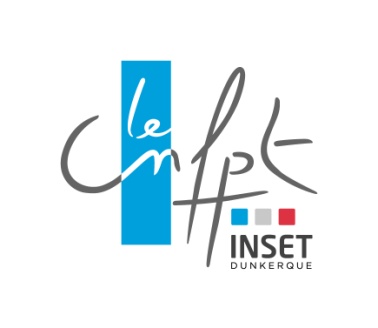 BULLETIN D'INSCRIPTIONà retourner par mail, à l’attention de Magali Beau, Assistante de Pôle, magali.beau@cnfpt.frAdresse postale :INSET de Dunkerque, Halle aux sucres – 9003 route du quai Freycinet 3 – BP 5251 – 59379 DUNKERQUE cedex 1 Tél : 03 28 51 32 33 Fax : 03 28 66 07 72BON DE COMMANDE (POUR LES NON TERRITORIAUX UNIQUEMENT)Date de la commande : Ce bulletin vaut BON DE COMMANDE. Le règlement se fera, à réception d’un titre de recettes, par mandat administratif, chèque ou virement bancaire.Soit : 150 € par jourLe désistement d’un stagiaire dans un délai inférieur à 15 jours francs avant la date de début de la session entraîne le paiement intégral des frais de formation.Signature et cachetde l’autorité habilitéeNom et qualité du signataire